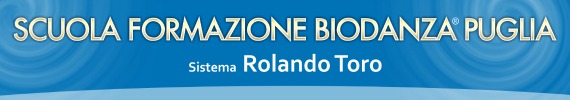 DOMANDA D’ISCRIZIONEalla Scuola di Biodanza di Puglia
Parte 1°: dati personali e esonero di responsabilitàNome e Cognome .........................................................................................E-mail ....................................................................................................Telefono/i ...............................................................................................Data e Luogo di Nascita ............................................................................... Indirizzo: Via ............................................................................................Città ................................................... C.A.P. ............... Provincia ..............Professione ..............................................................................................Codice Fiscale o Partita IVA  ..........................................................................Dichiarazione di esonero di responsabilità - Dichiaro di essere a conoscenza che l’esecuzione di ogni singolo esercizio di Biodanza, non esclude il verificarsi di lesioni, ma è facoltativa. Esonero, pertanto, gli insegnanti da qualsiasi responsabilità anche ai sensi degli articoli 2236 e 2048 e seguenti c.c. in relazione all’attività proposta per la quale dichiaro sin d’ora di essere fisicamente idoneo e di non avere patologie in corso che possono aggravarsi per causa dell’attività di Biodanza. ...........................................................            Firma ...............................        (Città e data)Trattamento Dati - Con la presente esprimo il consenso ed autorizzo al trattamento dei dati, sensibili e non, da me comunicati, come rappresentato nell'informativa che mi è stata comunicata verbalmente, ai sensi del D. Lgs. 30 giugno 2003 n. 196 e successive modificazioni e integrazioni da parte della Scola di Biodanza della Lombardia, esclusivamente per Biodanza e alla comunicazione esterna dei dati relativi agli adempimenti fiscali e burocratici necessari, nonché all'invio di comunicazioni riguardanti La Scuola. ..........................................................            Firma ...............................        (Città e data) DOMANDA D’ISCRIZIONEalla Scuola di Biodanza di PugliaParte 2°: scelta del tutor e motivazioni personali Il tuo Insegnante Tutor (Nome Cognome): * Ricorda che il tuo Tutor dovrà scrivere alla Scuola una lettera (o mail) di presentazione del tuo percorso o della tua storia biodanzante.Racconta brevemente come hai conosciuto la Biodanza.
Racconta brevemente le motivazioni personali che ti stanno facendo decidere di intraprendere la Formazione in Biodanza. 